Number of growing cycles in DUS examination Document prepared by the Office of the UnionDisclaimer:  this document does not represent UPOV policies or guidance	The TC, at its fifty-third session, held in Geneva from April 3 to 7, 2017, considered document TC/53/21 “Number of growing cycles” (see document TC/53/31 “Report”, paragraphs 183 to 187 and document TWP/1/21 “Number of growing cycles”, paragraph 33).	The TC noted the offers by members of the Union to make presentations to the TWPs, at their sessions in 2017, on the impact of using different numbers of growing cycles on DUS decisions using actual data and agreed to invite the TWPs to report to the TC, at its session in 2018.	The presentations made at the forty-eighth session of the Technical Working Party for Fruit Crops (TWF), under this agenda item will be published as an addendum to this document.[End of document]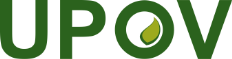 EInternational Union for the Protection of New Varieties of PlantsTechnical Working Party for Fruit CropsForty-Eighth Session
Kelowna, British Columbia, Canada, September 18 to 22, 2017TWF/48/7Original:  EnglishDate: August 9, 2017